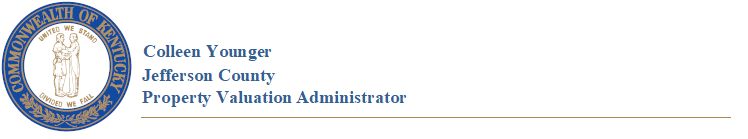 General Public Meeting Invitation Text on 2020 Reassessment, please add specific date, time and location information.###How will the 2020 Property Assessment Affect You? The Jefferson County PVA, Colleen Younger, invites you to join us for a public presentation previewing the 2020 real estate property value reassessment, to discuss the valuation process, the public’s right to appeal, and the appeals process.    The role of the Jefferson County PVA is to fairly and equitably assess the value of taxable property, which is important in determining the taxes collected to fund our state, cities, school districts, and emergency services.  The PVA’s office works hard to determine the accurate median property value for comparable homes, but sometimes we don’t have complete information.  Sometimes the condition of a home means it falls substantially below or above the median value.  That’s why it’s so important property owners know about their right to an appeal, and how to go about filing an appeal. Please join us to learn more!  Date: Time: Location: ###Questions or concerns?Please contact: Evan Westphal, Director of Special Projects and Signature Programs 502-574-8401ewestphal@JeffersonPVA.ky.gov